Publicado en Madrid  el 13/11/2020 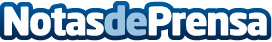 Paloma Montequín,la autora de 'Roxana la vieja', vuelve con la enigmática 'Los ángeles de las profundidades'Narra la historia de Denís, un hombre humilde con un destino extraordinario que tendrá la voluntad de elegir su propio caminoDatos de contacto:Editorial TregolamServicios editoriales918 675 960Nota de prensa publicada en: https://www.notasdeprensa.es/paloma-montequinla-autora-de-roxana-la-vieja_1 Categorias: Literatura Entretenimiento http://www.notasdeprensa.es